PerusraporttiHuoltajien kyselyNäytetään 61 vastaajaa kyselyn vastaajien kokonaismäärästä 161 1. Millä koululla lapsesi on eli mitä koulua vastauksesi koskee?Vastaajien määrä: 61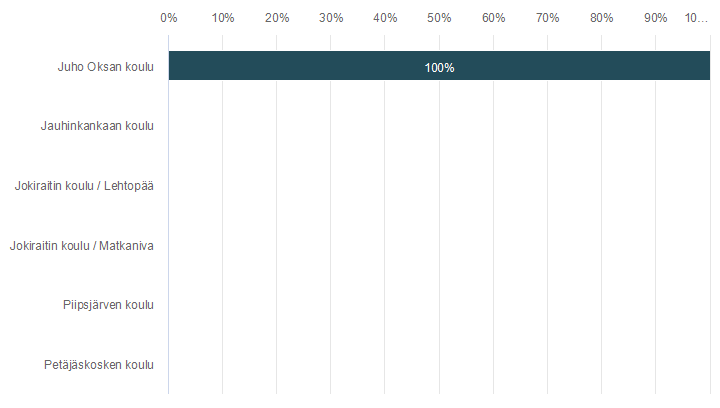 2. Arvioi koulun nykyisiä tiloja, opetusta, oppilashuoltoa ja palveluita. Asteikolla 1=erinomainen, 2=melko hyvä, 3=en osaa sanoa, 4=melko huono, 5= huonoVastaajien määrä: 61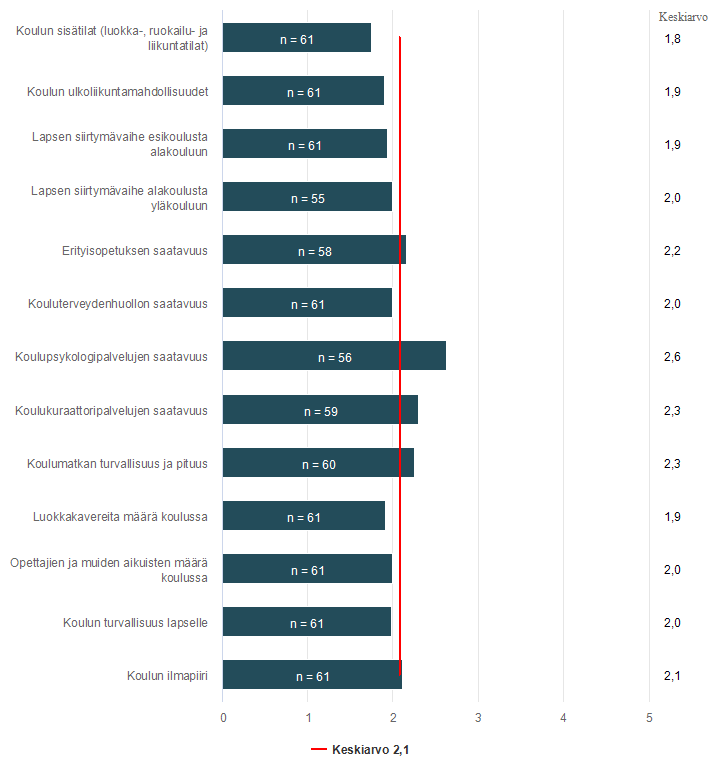 3. Mitä muuta haluat kertoa nykyisestä koulusta?Vastaajien määrä: 74. Millainen oppimisympäristö on mielestäsi oppimisen kannalta hyvä?Vastaajien määrä: 405. Mikä on mielestäsi sopiva kyläkoulun minimioppilasmäärä?Vastaajien määrä: 376. Miltä tuntuisi, jos lapsen pitäisi vaihtaa koulua? Mitkä asiat voisi muuttua? Mikä pelottaisi ja mikä innostaisi? Mitä toivoisit uudelta koululta?Vastaajien määrä: 337. MItkä asiat voisivat muuttua lapsesi koulunkäynnissä, jos kyläkoulu / kyläkouluja lakkautuisi? Mitä tulisi ottaa huomioon?Vastaajien määrä: 318. Miltä lapsesi koulumatkat tuntuvat?Vastaajien määrä: 369. Muita asiaan liittyviä ajatuksia:Vastaajien määrä: 13nProsenttiJuho Oksan koulu61100,0%Jauhinkankaan koulu00,0%Jokiraitin koulu / Lehtopää00,0%Jokiraitin koulu / Matkaniva00,0%Piipsjärven koulu00,0%Petäjäskosken koulu00,0%12345KeskiarvoMediaaniKoulun sisätilat (luokka-, ruokailu- ja liikuntatilat)45,9%44,3%1,6%4,9%3,3%1,82,0Koulun ulkoliikuntamahdollisuudet31,2%55,7%6,6%4,9%1,6%1,92,0Lapsen siirtymävaihe esikoulusta alakouluun42,6%34,4%14,8%3,3%4,9%1,92,0Lapsen siirtymävaihe alakoulusta yläkouluun38,2%30,9%25,5%3,6%1,8%2,02,0Erityisopetuksen saatavuus29,3%36,2%27,6%3,5%3,4%2,22,0Kouluterveydenhuollon saatavuus36,1%39,3%14,8%8,2%1,6%2,02,0Koulupsykologipalvelujen saatavuus12,5%30,4%44,6%7,1%5,4%2,63,0Koulukuraattoripalvelujen saatavuus22,0%32,2%39,0%6,8%0,0%2,32,0Koulumatkan turvallisuus ja pituus28,3%41,7%11,7%13,3%5,0%2,32,0Luokkakavereita määrä koulussa39,4%45,9%1,6%9,8%3,3%1,92,0Opettajien ja muiden aikuisten määrä koulussa29,5%52,5%8,2%8,2%1,6%2,02,0Koulun turvallisuus lapselle32,8%49,2%8,2%6,5%3,3%2,02,0Koulun ilmapiiri22,9%59,0%6,6%6,6%4,9%2,12,0VastauksetLiian paljon poikkeuksia, muutoksia, liikunta, urheilu ja kulttuuria koskevien asioiden vuoksi. Esim. Pa-Mu aikataulutYhteistyöpalavereihin on löytynyt aika ja henkilökunta. Lapsella on tarvitsemansa tuki.Lapsi kertoo usein, että meteliä on liikaa ja ettei aikuiset kuuntele.Henkilökunnan mt-haasteet eivät saisi näkyä opetustyössä/ lasten sekä huoltajien kohtelussaOn tärkeää, että oppilastyhmät (=luokat) eivät ole liian pieniä, eivätkä liian suuria. Tilat ovat Juho Oksalla hyvät, löytyy myös eriyttämistiloja. Myös koulun varustus ja henkilökunta ovat hyvät.Mielestäni koulunkäynti on nykyisillään hyvää, mutta "särkymävara" on aika olematon. Ryhmäkokoa ei tarvitsisi kasvattaa yhtään, jotta jokainen saisi tukea omiin henkilökohtaisiin haasteisiinsa.Uimakausi vois olla koululaisilla joko syksyllä tai loppu keväästä..ei talvipakkasillaMukavat opettajat ja reipas ilmapiiri.VastauksetRauhallinen ja turvallinen.TurvallinenTarpeeksi pieni luokkakoko.Työrauha.Hyvät kaverisuhteet.Monipuolinen ympäristö, mutta myös rauhallinen. Esimerkiksi ääni yliherkkyydestä kärsivä lapsi ei pysty keskittymään jos ympärillä on kauhea hälinä.Vuorovaikutuksellinen, erityispiirteet huomioonottava, turvallinenMonipuolinen, rauhaisa.Pienet luokka koot,jotta jokainen saa ansaitsemaansa opetusta ja tukea tarvittaessa. Ja kiusaamiselle täys 0 toleranssi!Niin lapsilla ku aikusillankin.Pienemmät luokkakoot.Koulumatka sopiva.Työrauha oltava riittävä.Opettajajohtoinen eikä liikaa määräysvaltaa oppilaille. Toki toiveita voisi esittää mutta opettajan hyvä pysyä tulevaisuudessakin auktoriteettina. Nyt tuntuu että ollaan menossa vähän toiseen suuntaan.Olen perinteisen opetuksen kannalla, digitalisaatiossa on tietenkin hyvä olla mukana.Luontoa kaipaisin enemmän,  käytännön tekemistä. Perusasioihin keskittymistä.-Kasvua tukeva, jossa on lupa olla lapsi: liikkua ja tutkia.Rauhallinen: riittävästi akustiikkalevyjä ja jakotiloja.Turvallinen, riittävästi aikuisia huolehtimassa oppilaista, viihtyisät tilat.Rauhallinen, hyväksyvä, kannustavaRauhallinen, turvallinen. Pienet luokkaryhmät.Turvallinen, kannustava, innostava, positiivinen, luova, joustava, ymmärtäväinenInnostava ja motivoiva. Hiljaisemmatkin huomioonottava.Rauhallinen ja lapsen tarpeet huomioivaTarpeeksi ikätason mukaisia virikkeitä, selkeys, riittävästi tilaa, neutraalit ja iloiset värisävyt, maltillinen valaistus ja luokkahuoneen tuulettaminenTarpeeksi rauhallinen. Kannustava.Sopiva määrä oppilaita luokalla, ei liikaa. Työrauha opetuksen aikana. Avoin, reilu ja kannustava ilmapiiri. Ketään ei kiusata tai syrjitä. Hyvät välineet.Luokan optimaalinen oppilasmäärä on vähintään 10, mielellään 15 oppilasta, mutta ei yli 20 oppilasta. Viihtyisät tarkoituksen mukaiset tilat. Mahdollisuus osa- ja yhtäaikaiseen erityisopetukseen pitäisi olla kaikkien lasten saatavilla.Tarpeeksi pienet ryhmätEi ylisuuria ryhmäkokoja ja ryhmiin koulunkäyntiohjaaja tukemaan opettajaa ja avuntarvitsijoita.Kokoluokat ei liian isoja. Kannustava. Ryhmä ja yksilötyöskentely.OkRauhallinen, ei kännyköitä, mahdollisuus ryhmätöihin, sisältää jotain ekstraa, jos tulee tylsää. Esim. Ongelmaratkaisupelejä, palapelejä...Maltillinen ryhmäkoko, ei liian suurta oppilasmäärä yhdessä luokassa. Luokassa opettajan lisäksi avustaja tukemassa toimintaa.Annetaan työrauha jokaiselle oppilaalle. Lapseni oli isossa ryhmässä, luokka puolitettiin. Nyt rauhallisempaa. Osa opettajista eivät hallitse oppilaitaa. Saavat mesota luokassa ja sen ulkopuolella.Rauhallinen ja viihtyisäEi liian isot ryhmät, oppimisrauha ja tarvittavat tukitoimet helposti saatavilla. Riittävästi henkilökuntaa.Rauhallinen ja turvallinenSellainen, missä kaikilla on rauha oppia uusia taitoja/oppiaineita sekä saa ajoissa tukea, jos sellaiselle on tarvetta.Sellainen, joka mahdollistaa oppilasmäärän jakamisen pienempii ryhmiin ja tarvittaessa jopa eri tiloihin.Rauhallinen, luokkakoko kohtuullinen, riittävästi henkilökuntaa, tuntirauha, tukitoimet saatavilla niitä tarvitseville.Rauhallinen. Kaikkia arvostetaan ja kohdellaan tasapuolisesti. Jos on tuen tarvetta, niin siihen reagoidaan riittävän ajoissa.Rauhallinen, kannustava, riittävästi tukea saatavilla aikuisiltaJokaiselle taattu oppimis rauha.Ryhmäkoko noin 15 oppilasta, mahdollisuus tehdä tehtävät rauhallisessa ympäristössäVastaukset15106020,jos lähikouluun lyhyt matka mielestäni se on parempi kuin että lasta kuskataan pitkiä matkoja ja koulupäivälle tulee tämän takia lisää pituutta.20,matkat eivät saa olla liian pitkät.Riippuu siitä, montako luokka-astetta koulussa on ja montako oppilasta yhdistelmäluokalla on. Alle 20 oppilasta koulussa alkaa olla jo todella vähän.En osaa sanoaEn ota kantaa, koska emme ole kyläkoulussa.-90 oppilasta.En osaa sanoa301005050Jonkin verran nykyistä vähäisempi määrä, mikäli tämä on oppilaiden etu.3020Yhdysluokassakin pitäisi olla vähintään 15 oppilasta/luokka, eli koko koulussa n. 45-50 oppilasta ja kolme opettajaa. Jos koulu on 2-opettajainen 1-4.luokkien koulu, niin sittenkin 35-40 oppilasta tarvitaan, että koulu on koulu. Muuten ei ole tasa-arvoista, että osa oppilaista saa melkein yksityisopetusta ja että opettaja saa saman palkan melkein ilman oppilaita, kun toisilla on reilusti isompia ryhmiä. Sellaisia yhdysluokkia ei saa tehdä, missä on kolmen ikäisiä lapsia, esim. 1.-3. luokkalaisia. Yhdysluokat ovat Ok, kunhan eivät ole liian pieniä tai suuria ryhmiä.15-206030Liian pienissä kyläkouluissa kaverit vähissä ja pelottavaa mennä sitten esim yläkouluun isoon kouluun.Mieluummin muutama isompi koulu kuin useampi pieni kyläkoulu.Määrää en osaa sanoa.Vuosiluokalla vähintään 6.En osaa sanoa.50Vaikea sano, kun ei ole kokemusta5 oppilasta / luokkaTaloudellisesti hyväksyttävä määrä.En osaa sanoa, koska en tiedä kyläkouluista mitään.35-455 oppilasta/ikäluokkaEn osaa sanoa.En osaa sanoa45-504030VastauksetPienryhmä on huippu ja se että koulussa otetaan kaikki mahdollinen huomioon kun on kyse erityistarpeista. Tämän takia lastani ei voi laittaa toiseen kouluunKaikkeen tottuuPelottaisi opettajan ja luokkakavereiden vaihtuminen.Jos siirtyisi juho oksalta muualle niin riittävä aamu ja iltapvhoitomahdollisuus kyläkouluilla.Ikävältä.Koulumatka.Tutut aikuiset ja kaverit.Kiusaa.inen pelottaisia ja se että lapsi jää yksin.Yhteydenpitoa.Ikävältä,tuen tarjoaminen,se että oppimiseen tukea ei olisi saatavilla tarpeeksi  ja kaverit ja tutut aikuiset.Yhteydenpitoa.Oma lapseni on vaihtanut koulua jo useamman kerran (eskari Juho Oksalla, 1-4 lk Piipsjärvellä ja 5-6 lk Juho Oksalla) ja vaihtaa taas siirtyessään yläkouluun. Minusta koulun vaihtaminen ja uudessa ympäristössä toimimaan oppiminen tukee lapsen kehitystä elämässä pärjääväksi ja sopeutuvaiseksi eteenpäin meneväksi aikuiseksi. Kaikissa on puolensa, jotain hyvää ja erinomaista, toisaalta jotain heikkoa.En osaa sanoaJos Juho Oksan koululta lapsen pitäisi vaihtaa johonkin toiseen kouluun, harkitsisin vakavasti paikkakunnalta poismuuttoa.-Pelottaisi että rutiineja tarvitsevan lapsen arki särkyisi. Ettei saisi tarvitsemaansa tukea, että pitää luoda uudet luottamussuhteet.Toivoisin, että tiedonsiirto toimisi ja olisi riittävää. Että oltaisiin käryllä millainen lapsi on tulossa.Riippuu lapsesta. Jollekin se voisi olla helpotus ja toiselle pelottavaa. Varmasti eniten pelottaa, miten uusi oppilas otetaan vastaan ja pääseekö mukaan ryhmään. Toisaalta olisi innostava tutustua uusiin ihmisiin ja saada uusia ystäviä.Ryhmäyttämistä, ettei lapsi jäisi yksin vaan saisi kavereitaPieniä luokkaryhmiä!En usko, että tämä tulee tapahtumaan oman lapseni kohdalla, mutta varmaan olisi haikeaa jättää tutut kaverit ja opettajat.Pakotettuna: pahalta. Omasta tahdosta: toiveikkaalta. Koulumatka mietityttäisi. Lapselle toivoisin kaveria ja sujuvaa yhteistyötä kodin-koulun välillä.Oppilas vaihtanut piispjärveltä oksalle nelosen jälkeen ja se toimi todella hyvin. Siinä vaiheessa oppilas on valmis isompaan kouluun, pienet luokat on hienoa päästä käymään pienessä koulussa.Ei olisi ongelma vaihtaa. Koulumatka muuttuisi. Ei tule mieleen pelotuksia tai innostuksia. Toivomukset uudelle koululle olisi hyvät opettajat, toimivat tilat ja monipuoliset liikuntamahdollisuudet.Pakko on osalla lapsista koulun vaihtua! Jos se on tarpeen, niin pakko kai siihen on sopeutua -yksityiskoulua ei voida verovaroin ylläpitää. Koulumatka, luokkakaverit, opettaja ja kouluympäristö muuttuisivat. Pelottaisi, sujuuko sopeutuminen hyvin, mutta olisi paremmat mahdollisuudet saada lisää kavereita. Toivoisin hyviä tiloja ja varusteita, pätevää henkilökuntaa ja sopivan kokoisia ryhmiä ja ehdottomasti terveitä, hyviä tiloja.Koulukyydin tarve tulisi.Tutut ja turvalliset aikuiset voisivat siirtyä opettamaan samaan kouluun.Kaveripiiri suurenisi.Luokkakaverit, koulun ja luokan ilmapiiri. Ei yksin uuteen luokkaan. Uusia virikkeitä, kavereita, opeja.Koulumatkan pituus kasvaisi, ystävyyssuhteet muuttuisi... Sopeutuminen pelottaisi.Työrauhaa ja osaava opettaja. Joka on kiinnostunut oppilaistaan ja heidän tekemisistään. Kiusaajat kuriin  sillä. Liian "kilttejä" opettajia löytyy. Ne eivät sovi luokkaan jossa yksi tai useampi kiusaaja.Kavereiden vaihtuminen varmaan mietityttäisi. Uuden oppilaan vastaanottaminen ja riittävästi tukea, että pääsee sisään uuteen ympäristöön ja uuteen luokkaan.Yläkoulu seuraava, vaihto tulee joka tapauksessa halusi eli ei.-Se saattaisi aluksi jännittää ja aiheuttaa  stressiä.Muutoksia tulisi ympäristöön, kaveripiiriin, oppimistapoihin ja matkan pituus esimerkiksi.Ehkä pelko olisi siinä, että saako kavereita ja sopeutuuko uuteen ympäristöön.Innostus varmaan uutta kohtaan kasvaisi.Toivoisin uudelta koululta kärsivällisyyttä ja alussa tiiviimpää huomioimista lasta sekä vanhempia kohtaan.Lapselle jo tuttu rakennus (siellä jo koetut ja opitut asiat, saadut muistot yms. ovat varmasti lapselle merkityksellisiä), pihapiiri, aikuiset ja muut oppilaat ovat tärkeitä tekijöitä luomaan turvallisuutta ja viihtyisyyttä.Koulun vaihto yläkouluun tulee joka tapauksessa.Jos vaihtaisi koulua, niin jännittäisi ja stressaisi. Koulumatkan pituus voi muuttua, ympäristö sekä kaveripiiri.Toivoisin, että alkuun huomioitaisiin hyvin sekä oppilasta että vanhempia.Uudet luokkakaverit/tutustuminen uusiin ihmisiin. Koulumatka muuttuisi ja pitäisi opetella se uusiksi.Hieman pahalta kun joutuisi jättämään kaverinsa. Ehkä voisi saada lisää kavereita, ehkä jäisi yksin. Jos koulumatkasta tulisi pitempi se pelottaisi kuten myös saisiko niitä kavereita. Mutta uusi ympäristö voisi olla innostavampi oppimaan. Uusi koulu voisi olla avoin ja puuttuisi herkästi väärin kohdeltuihin.VastauksetEi koske meitäPäivän pituus mikäli kyyditykset esim taksilla lisääntyy.Varmaan ryhmäkoot isontuisivat ,mikä mielestäni ei ole hyvä.Ryhmäkoot ja tilat.RyhmäkootTämä ei koske enää minun lastani, koska hän siirtyy seuraavaksi jo yläkouluun.Kun lopetettavasta kyläkoulusta lapset siirtyy toiseen kouluun on tehtävä arviointi tilojen ja opettajien riittävyydestä.Lapsemme voisi saada lisää hyviä kavereita.--En osaa sanoaTulisi pian liian isoja luokkia joihinkin kouluihin.En usko, että mikään. Toki, kun kyläkouluja lakkautetaan täytyy oppilaille järjestää isommasta koulusta tilat ja opettajat tai sitten joutuu tekemään laajennusta.Ikävät asiat lisääntyisivät kuten kiire, lokerointi, syrjiminen, kiusaaminen jneHuomioon tulisi ottaa opettajien jaksaminen ja oppilaiden oikeus turvalliseen koulunkäyntiin.Ei vaikuttaisiKoulumatka muuttuisi. Luokkakoko voisi kasvaa.Oman lapsen luokalle voisi tulla lisää oppilaita. Ja koululle uusia opettajia lopetetuista kouluista. Mutta kouluille tulisi myös lisää tuntikehystä käyttöön, kun ei sitä tarvitsisi jakaa liian monille kouluille/ryhmille.  Lapsilta/vanhemmilta voisi kysyä, mihin kouluun haluavat siirtyä. Pitää huomioida koulumatkan pituus/kesto.Koulumatkat ja päivien pituus-Lapsi siirtyy yläasteelle,ei sinänsä koske enää häntä.Koulumatka, luokka, oppimisympäristö, uusi ope, erityinen tuki.Ryhmäkoot suurenisivat, oppimisympäristö mahdollisesti kärsisi. Saisiko yksilöllistä tukea miten helposti?Ei vaikuta lapseeni.Ei vaikuta mitenkään.--En osaa vastata tähän.Luokkakoko suurenisi. Opettajalla olisi useampi oppilas luokassa ja samassa suhteessa opettajan huomio omaan lapseeni vähenisi.-En osaa sanoa.-Ettei lopetetun kyläkoulun oppilaita mielivaltaisesti jaettaisi muihin kouluihin ja oppilaitten ystävyyssuhteet. Pitempi koulumatka on aina raskaampi ja uusi ympäristö vaatii sopeutumista jos isompi koulu on levoton.VastauksetVaarallinen, johtuen että osa matkasta pitää mennä maantietä pitkin jossa on 80 km/h rajoitus sekä paljon raskasta liikennettä. Talvisin tie on erittäin vaarallinen!Nyt ok.Meillä on kouluun lyhyt matka, turvallinenKulkevat Mummilta joka asuu n. 1 km päässä koulultaIhan sopiva alle 1km tällähetkelläTalviaikaan huonot tien auraukset vaarallisia!Ok, kulkee taksilla ja linja-autolla.HyvältäHyvävältäAamut ovat raskaita, kun valtaosin klo 8 aamuja ja se tarkoittaa todella aikaista nousua koulukyytien näkökulmasta. Tienvarsi on talvisin pimeä ja turvaton, pientareita ei käytännössä ole, vaan on käveltävä autotiellä. Aamun linja-auto on ajanut niin usein pysäkillä seisovan lapsen ohi vuoden 2022 aikana, että kuljetan nykyisin lapsen itse kouluun. Hirveää säätämistä seurannut lapsen pysäkille jäämisestä omien työaikataulujen kanssa, joten pienimmän vaivan ja lapselle turvallisin vaihtoehto on ollut huolehtia lapsi itse kouluun aina, kun mahdollista.1.9km sivu, ei koskaan ollut ongelma.Meillä huippu tilanne,  koulu on lähellä.-Asumme koulun lähellä. Matka on lyhyt ja turvallinen.On kokemusta myös taksikuljetuksesta. Se oli kamalaa, kun taksissa sai istua todella pitkiä aikoja, kun rullattiin ympäri pitäjää.Matka ei ole kovin pitkä, mutta keskustassa teiden ylitykset välillä hirvittää, kun kaikki autoilijat eivät huomioi suojateitä.Hyvältä.No ei oikein miltään, kun asutaan koulun vieressä :)-Vähän pitkältäAinakin meidän lapsesta tuntuu pitkältä matkalta veivata 4 km pyörällä kouluun. Koulumatkalla joutuu ajamaan Pyhäjoentietä sahan ohi. Talvikunnossapito on todella surkeaa ja raskasta liikennettä paljon. Ei tunnu hyvältä ja turvalliselta.Oulaisissa on lyhyet matkat paikasta toiseen, niin kenellekään ei tule liian pitkät matkat, menipä mille koululle vain. Osa itse kulkevista lapsista voisi kulkea itse toisellakin koululla ja kyydityisoppilaille lienee koulumatkan osalta aivan sama mille koululle bussi tai taksi vie.PitkiltäOnnistuu nyt kävellen/pyöräillen.  Tarv kuskataan.Ok..hyvä,kun on koulukuljetus yli 5 km matkalleTurvalliselta.Tällä hetkellä koulumatka on sopivan lyhyt, pääsee kävellen tai pyöräillen kulkemaan itsenäisesti.Jos pyörätiet aurattaisi aamulla aikaisin niin lapseni ei myöhästyisi koulusta! Tulee Halmeperän suunnalta ja pyörätiet ja tiet aurataan ehkä iltapäivään mennessä joskus ei silloinkaan! Näin ollut viimeiset 15 vuotta. (esikoiseni koulun käynnin alusta asti)Asumme lähellä koulua, alle 1km.Linja-autolla kotimatka kestää 45-50 minuuttia, kohtuuttoman pitkä aika n. 6 km matkaan.-Lapsellani on matkaa koululle 1,5km. Kulkee pyörällä, joten matka taittuu nopeasti. Toki lyhyelläkin matkalla miettii turvallisuutta. Sanon aina, että varovasti ja tarkkaavaisesti toimisi liikenteessä.Koulumatka tällä hetkellä 1,5km. Sopiva, vaikkakin äidistä tuntuu hurjalta sekin matka, koska reitti kulkee kaupungin toiselta puolen, keskustan läpi.Kotimatka 6 km linja-autolla kestää luokattoman pitkään, 45 min tuolle välille ei ole hyväksyttävä.Kouluun on matkaa 1,5km. Yksi stop-risteys on matkan varrella, missä pitää olla varovaisempi. Lapseni kulkee kävellen. Ollaan useasti harjoiteltu, miten turvallisesti liikutaan liikenteessä.Matkaa koululle 3km. Matkalla tulee muutamia vaarallisia risteyksiä ylitettäväksi. Kulkee pyörällä tai kävellen ja huonoilla keleillä matka tuntuu pitkältä, mutta muutoin hyvää hyötyliikuntaa.Pitkiältä kun kulkee sytkäkylältä keskustaan.VastauksetMielestäni kyläkouluja EI pitäisi lakkauttaa,jos oppilaita kerran on.Koska matkat pitentyvät heillä ja se rasittaa ja väsyttää.Tuen tarve pitää taata kaikille ja pienet ryhmä koot että opiskelu rauha pysyyJuho-oksalla vaikuttaa asiat olevan hyvin. Jatketaan samaan malliin.--Kouluverkkoa kannattaisi supistaa askel kerrallaan, että ei tule liian suuria ryhmiä mihinkään sen takia ja että irtisanomisilta vältyttäisiin. Hyvät koulurakennukset kannattaa säästää, eli Juho Oksan lisäksi voisi jäädä Piipsjärvi ja Petäjäskoski. Ensimmäiseksi lakkauttaisin Matkanivan koulun ja sieltä voisi oppilaat siirtyä Lehtopäähän, jos sitä ei vielä lakkauteta. Siinä on kaksi liian pientä koulua liian lähekkäin! Piipsjärvellä voisi ehkä olla myös 5-6-luokka, niin saisi sinnekin kolmannen opettajan. Liikuntatilaa voisi siellä hyötykäyttää ja lukujärjestysteknisiä asioita niin, että esim. Kielten opetus yhden ikäisille kerrallaan mahdollistuisi silti. Jauhinkangas voisi vähitellen  siirtyä yhdysluokkiin, kun ikäluokat pienenevät ja sen 10 vuoden sisään voisi varmaan sulkea, kun rakennuskin alkaisi olla uransa lopussa. Juho Oksan voisi tarvittaessa välillä käydä kaksisarjaisena, niin tasattaisiin kurjuutta ja pienempiä kyläkoulujakin voisi vielä jonkun aikaa olla lisänä.-?-Pienet luokkakoot, jotta yksikään oppilas ei jää taka-alalle. Huomioidaan ohjaajien tarve, koska siellä on niitä erilaisten haasteiden kanssa kamppailevia lapsia.-Älkää nyt menko säästöpaineissa pilaamaan Oulaisten peruskouluja. Fakta on, että kyläkouluja on pakko sulkea lähivuosina. Niiden parin vuoden tekohengitykseen käytettävät panokset ovat kuitenkin pois muiden koulujen toiminnasta. Myöskin kunnan taloudessa 1-2 vuoden alijäämäinen tulos on hyväksyttävämpää kuin koulutuksen romuttaminen vuosikymmeneksi.Kulkeminen on pimeänä aikana on raskasta varsinkin yksin.